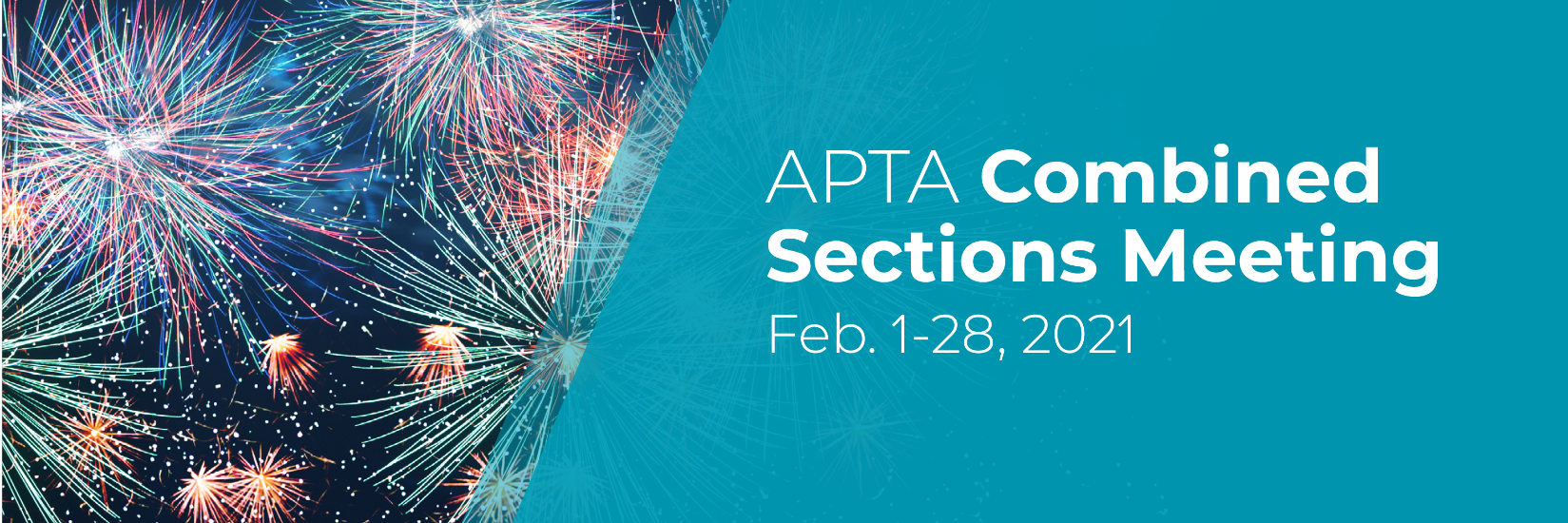 AOPT Platform PresentationsMonday, February 8, 2021Platform 1A: Spine / Shoulder6:00 PM – 6:30 PM ESTNeck Pain at Time of Injury Correlates with Differences in Symptom Profile of Adolescents Post-Concussion Matthew Kanetzke, PT, DPT, Jason A. Hugentobler, PT, DPT, Mark Vincent Paterno, PT, MBA, PhD, Anne Lennon, PT and Paul Gubanich, MD, MPH, FACSM, FAMSSM Thoracic Spine Thrust Manipulation for Individuals with Cervicogenic Headaches: A Randomized Crossover Clinical Trial Amy Wallace McDevitt, PT, DPT, Joshua A. Cleland, PT, PhD, FAPTA, Dan Rhon, Rebecca Kretschmer Altic, PT, DPT, Simone Addison, SPT and Paul Ernest Mintken, PT, DPT Magnetization Transfer Imaging of the Spinal Cord Identifies Those with Poor Outcome after Whiplash Injury Mark Andrew Hoggarth, PT, DPT, MS, James Matthew Elliott, PT, PhD, FAPTA, Mary J Kwasny, ScD, Marie Wasielewski, RT, Kenneth Weber and Todd ParrishPlatform 1B: Spine / Shoulder6:00 PM – 6:30 PM ESTReliability and Validity of the Shoulder Performance Activity Test Catarina Oliveira Sousa, PT, Federico Pozzi, PT, PhD, José Diego Sales do Nascimento, PT, MSc, Joseph Rahmon Kardouni, PT, PhD and Lori Michener, PT, ATC, PhD, FAPTA Effect of Exercise on Clinical Pain Intensity and Quantitative Pain Sensitivity in Rotator Cuff Tear Federico Pozzi, PT, PhD, Chase Bauer, PT, DPT, Amy K. Hegarty, Hillary Plummer, Mark Donald Bishop, PT, PhD, FAPTA and Lori Michener, PT, ATC, PhD, FAPTA Investigation of Multi Plane Shoulder Joint Position Sense: A Matched Patient Case Control Study Rebecca Nicole Dickinson, PT, DPT, Angela Rosemarie Tate, PT, PhD, Bridget DeSandis, PT, DPT, Meredith Chaput, PT, DPT, Matthew Estes Webb, PT, DPT, Jacquelyn S Pennings, PhD, Tanisha Moore and Rogelio Adrian Coronado, PT, MPT, PhD Preferential Activation of Shoulder Muscles Is Decreased in Older Adults Emma Monroe Baillargeon, PT, DPT, MS, Daniel Ludvig, PhD, Constantine Nicolozakes, Margaret Coats-Thomas, Eric J. Perreault, PhD and Amee L. Seitz, PT, DPT, PhD Embracing Consensus? Investigating the Impact within Literature for Rehabilitation of Patients with Rotator Cuff Repair Jill Eveker Imgarten, PT, DPT, Jordan Ponce, PT, DPT and Chris Anne Sebelski, PT, DPT, PhDPlatform 2A: Spine / Lumbar8:00 PM - 8:30 PM ESTIn-Clinic Vs. Online Multidisciplinary Exercise-Based Low Back Pain Rehabilitation: A Prospective Clinical Trial Kamshad Raiszadeh, Jonathan Tapicer, MS and Bahar Shahidi, PT, DPT, PhD The Neurophysiological and Clinical Effects of Dry Needling to the Thoracolumbar Junction Multifidi Nicole Ginette Clark, PT, MSPT, PhD, Cheryl J. Hill, PT, DPT, PhD, Joshua A. Cleland, PT, PhD, FAPTA, Thomas Massie, PT and Shane Lowell Koppenhaver, PT, PhD Short-Term Outcomes for Individuals with Lbp and Concurrent Hip Impairments: A Randomized Controlled Trial. Scott A. Burns, PT, DPT, Joshua A. Cleland, PT, PhD, FAPTA, Darren Rivett and Suzanne Snodgrass Increased Insular and MCC Activation in Individuals with Clbp Occurs Only during Pain-Specific Tasks, Max Jordon, PT, DPT, PhD, Paul F. Beattie, PT, PhD, FAPTA, Jill Campbell Stewart, PT, PhD and Sheri P. Silfies, PT, PhDPlatform 2B: Spine / Lumbar8:00 PM - 8:30 PM ESTPreliminary Validity of the Newly Developed Keele Start MSK Tool: A Cross-Sectional Analysis Jason M. Beneciuk, PT, DPT, MPH, PhD, Lori Michener, PT, ATC, PhD, FAPTA, Erica Laura Sigman, PT, DPT, Trent Charles Harrison, PT, Katherine Buzzanca, Jonathan C. Hill and Kate M. Dunn Predicting Clinical Improvement for Patients with Low Back Pain: Keeping It Simple Gerard Peter Brennan, PT, PhD, FAPTA, Greg Snow, PhD, Kate Minick, PT, DPT, PhD and Stephen J. Hunter, PT, DPT, FAPTA Lower Pain Sensitivity and Higher Physical Performance Contribute to Low Risk Start Back Tool Classification Katie Ann Butera, PT, Emily Jane Fox, PT, DPT, PhD, Mark Donald Bishop, PT, PhD, FAPTA, Steve Coombes, PhD, Jason M. Beneciuk, PT, DPT, MPH, PhD and Steven Z. George, PT, PhD, FAPTA A Survey of Diagnostic Imaging Curricula in Orthopaedic Physical Therapy Residency and Fellowship Programs Dale A. Gerke, PT, Evan Othmer Nelson, PT, DPT, PhD, Billy Joe Bruggink, PT, DPT, ATC, Zachary Smith, PT, DPT, Emily Claire Goetz, PT, DPT and Luke Steven Menges, PT, DPTPlatform 3A: Hip / Knee8:30 PM – 9:00 PM ESTTotal Support Moment Analysis of a Drop Vertical Jump Task in Athletes with Fais Lucas Donald Zastrow, PT, DPT, Jennifer Perry, Kate Jochimsen, ATC, PhD, John M Ryan, MD, Thomas Ellis and Stephanie Di Stasi, PT, PhD Psychosocial Measures, Movement Evoked Pain and Pressure Hypersensitivity Among Patients with Chronic Hip-Related Groin Pain. Marcie Harris-Hayes, PT, DPT, MSci, Patricia Maria Zorn, PT, DPT, John C Clohisy, MD and Simon Haroutounian, PhD, MSc The Lower Extremity Physical Function Patient-Reported Outcome Measure WAS Reliable, Valid, and Efficient Daniel Deutscher, PT, PhD, Michael Kallen, PhD, Deanna R. Hayes, PT, DPT, MS, Mark William Werneke, PT, Jerome E Mioduski, MS, Carole Tucker and Karon Cook Feedforward Control: Effects of Prolonged Athletic Activity on Kinematics of Jumping David Ortiz, MSc, Christopher Laine, Hai-Jung Steffi Shih, PT, PhD, Amanda Christine Yamaguchi, PT, DPT and Kornelia Kulig, PT, PhD, FAPTAPlatform 3B: Hip / Knee8:30 PM – 9:00 PM ESTPatients with ACL Reconstruction Exhibit Asymmetric Lower-Extremity Joint Loading Strategies Consistently across Three Landing Tasks Mark A. Lyle, PT, PhD, Peter Aaron Sprague, PT, DPT, Brianna Bianconi, PT, DPT, Emily Rose Brady, PT, DPT, Daniel Pham, SPT, Zack Sofley, DPT, Jennifer L. Hunnicutt, ATC, John W Xerogeanes, MD and Liang-Ching Tsai, PT, PhD Does Increased Knee Extensor Moment Loading (post ACLr) during Fast Gait Come at a Cost? Sara Almansouri and Susan M. Sigward, PT, PhD Change in Koos QOL Score Early after Aclr Does Not Predict Long Term Cartilage Health Kendra Lennon, PT, DPT, Jack R. Williams, BS, Abdulmajeed Alfayyadh, MS, Kelsey Neal, BS, Ashutosh Khandha, PhD, Lynn Snyder-Mackler, PT, ATC, FAPTA and Thomas S. Buchanan, PhD Utilization of Knee Radiographs and the Influence on Rehabilitation for Patellofemoral Pain Jodi Lynn Young, PT, DPT, Dan Rhon, Joshua A. Cleland, PT, PhD, FAPTA and Suzanne Snodgrass